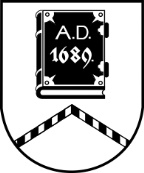 ALŪKSNES NOVADA PAŠVALDĪBALICENCĒŠANAS KOMISIJADārza iela 11, Alūksne, Alūksnes novads, LV – 4301, tālrunis:  64381496, e-pasts: dome@aluksne.lv_________________________________________________________________________________________________________SĒDE Nr.1909.06.2023., plkst. 9.00Dārza ielā 11, Alūksnē, Alūksnes VPVKAC 1.stāvāDarba kārtībā:SIA “LAFESTA” iesnieguma izskatīšana.Individuālā komersanta “MARIENBURG ID” iesnieguma izskatīšana.SIA “HANVEST” iesnieguma izskatīšana.